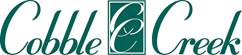 December 16, 2022Dear Member of the Club at Cobble Creek,Please review the contents of this election packet for the upcoming election of the Club at Cobble Creek Board of Directors. There are three open positions to replace retiring board members Pat Pitz, Betsy Willy, and Mike Weber.  Gary Poteet and Eric Wolf’s terms will not end until the end of December 2023. Please vote for three candidates.  It should contain:Resume of each candidateResponses of each candidate to questions posed by the BODInstructions for votingYour Ballot A return envelope to mail completed ballot.   You will have the opportunity to hear verbal presentations by each candidate via Zoom on January 3rd.   Your completed ballot must be returned by mail and be received by the end of business January12, 2023.  Your return ballot is addressed to Maxwell Parker PC for safekeeping.  Please do not drop the ballots at the Clubhouse.  The ballot count will be completed on January 13 by a volunteer committee under the oversight of a representative from Maxwell Parker company.  Winners will be announced by email.This letter also serves notice of the Annual Member meeting. (in person and zoom) 	Date:             January 16, 2023, at 5:30pm	Location:   	Clubhouse – 2nd floor (zoom instructions will be sent at a later date	Agenda:  		Annual report from the BOD		Annual financial summary report		Announcement and introduction of new board membersThe first meeting of the new board of directors will follow the Annual Member Meeting, The BOD meeting is a closed meeting during which the new board will have the opportunity to ask questions of the old BOD and will elect their officers for the next one-year term.  Respectfully, Betsy Willy Secretary 